Matcharrangemang utifrån regeringens rekommendatiner som träder i kraft 12 januari.Vid arrangemang av ungdomsmatcher finns 2 alternativ för genomförande:Använd vaccinationsbevis vid ingång, max 500 peronser får vistas i ishallen alternativ det lägre antalet utifrån vad som är möjligt utifrån hallen storlek.Max 50 st i publik. Vaccinationsbevis krävs ej.Piteå Hockey rekommenderar sina ungdomslag att genomföra matcharrangemangen med användande av vaccinationsbevis. Varje lag har dock möjlighet att själv välja alternativ.I PHC 07 har vi valt alt 1 och kommer att använda oss av vaccinationsbevis vid ingångarna.I bägge fallen gäller:Sittande publik – hanteras med klokskap i Noliahallen. Placera förslagsvis gästande lag på ena sidan av läktaren och hemma lag på andra sidan av läktaren och uppmana till att hålla avstånd.Max 8 st per sällskap1 Meter mellan sällskapenVerifiering av VaccinationsbevisLadda ned appen Vaccinationsbevis Verifering.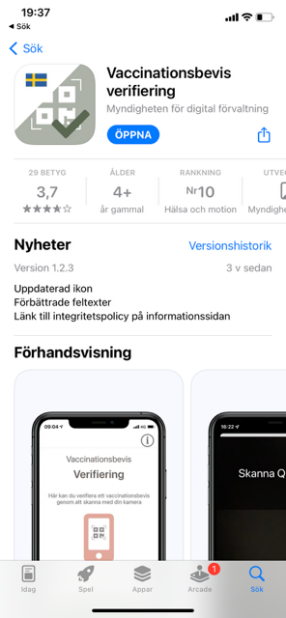 Öppna appen och börja skanna OR-koden på besökandes vaccinationsbevis.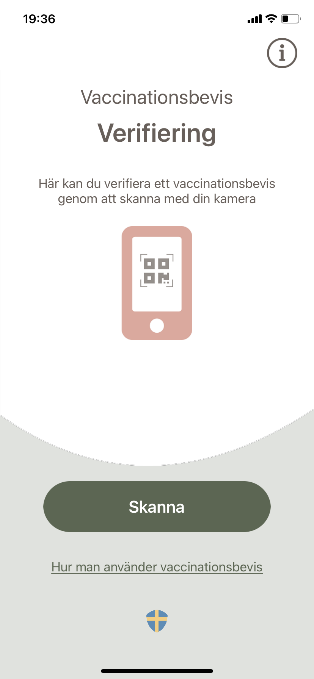 Kontrollera legitimation om det behövs.